Сведения об оппонентепо диссертационной работе Степанова Александра Викторовича на тему “Получение, структурные и электрофизические исследования новых сегнетоэлектрических и родственных фаз оксидных систем ((1-x)Ba(Ti1-yZry)O3·xPbTiO3, (Pb1-xBax)5Ge3O11, Pb3Mn7O15",  представленной на соискание ученой степени кандидата технических наук по специальности 05.27.06 - Технология и оборудование для производства полупроводников, материалов и приборов электронной техники Список основных публикаций официального оппонента по теме диссертации в рецензируемых научных изданиях:1. Зимин А.В., Францышин М.С., Арсентьев П.А. ЧАСТОТНАЯ ЗАВИСИМОСТЬ ОТНОСИТЕЛЬНОЙ ДИЭЛЕКТРИЧЕСКОЙ ПРОНИЦАЕМОСТИ ГИДРОКСИЛАПАТИТА ПРИ ИЗМЕНЕНИИ ТЕМПЕРАТУРЫ ОТ КОМНАТНОЙ ДО 1000О C. Вестник научных конференций. Издательство: ООО "Консалтинговая компания Юком" (Тамбов). eISSN: 2412-8988. 2016. №3-5(7). С.45-47.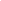 2. Строчков А.И., Арсеньев П.А., Францышин М.С. ПОЛУЧЕНИЕ ГИДРОКСИЛАПАТИТА ПО РЕАКЦИИ НЕЙТРАЛИЗАЦИИ. Научный альманах. Издательство: ООО "Консалтинговая компания Юком" (Тамбов). eISSN: 2411-7609. 2016. №5-3 (19). С.401-405. DOI: 10.17117/na.2016.05.03.401.3. Францышин М.С., Арсеньев П.А. РАСЧЕТ КОНЦЕНТРАЦИИ ТОЧЕЧНЫХ ДЕФЕКТОВ ПУТЁМ АНАЛИЗА СПЕКТРА ТЕРМОЛЮМИНЕСЦЕНЦИИ АНИОНОДЕФЕКТНОГО ОКСИДА АЛЮМИНИЯ. Весник научных конференций. Издательство: ООО "Консалтинговая компания Юком" (Тамбов). eISSN: 2412-8988. 2015. №1-3. С.142-143.4. Фаустов А.В., Арсеньев П.А., Новиков Н.Д. ЭЛЕКТРОДНЫЕ ПЛЕНКИ НА ОСНОВЕ ОРИЕНТИРОВАННЫХ УГЛЕРОДНЫХ ЦЕПОЧЕК ДЛЯ ЭЛЕКТРОХИМИЧЕСКИХ КОНДЕНСАТОРОВ. В сборнике: Наука и образование проблемы и перспективы развития: сборник научных трудов по материалам Международной научно-практической конференции: в 5 частях. 2014. С. 132-138.5. Францышин М.С., Арсеньев П.А. АНТИСТОКСОВСКАЯ ЛЮМИНЕСЦЕНЦИЯ ГИДРОКСИАПАТИТА КАЛЬЦИЯ, ЛЕГИРОВАННОГО РЕДКОЗЕМЕЛЬНЫМИ ИОНАМИ ER 3+ И YB 3+. В сборнике: Вопросы образования и науки: теоретический и методический аспекты сборник научных трудов по материалам Международной научно-практической конференции: в 11 частях. 2014. С. 160-161.6. Францышин М.С., Арсеньев П.А. ОСОБЕННОСТИ ТЕРМОСТИМУЛИРОВАННОЙ ЛЮМИНЕСЦЕНЦИИ ОКСИДА АЛЮМИНИЯ СО СТРУКТУРОЙ КОРУНДА. В сборнике: Вопросы образования и науки: теоретический и методический аспекты сборник научных трудов по материалам Международной научно-практической конференции: в 11 частях. 2014. С. 161-163.7. Фаустов А.В., Арсеньев П.А., Новиков Н.Д. ЭЛЕКТРОДНЫЙ ПЛЕНОЧНЫЙ МАТЕРИАЛ, СОСТОЯЩИЙ ИЗ ЦЕПОЧЕК УГЛЕРОДНЫХ АТОМОВ. В сборнике: РОЛЬ ТЕХНИЧЕСКИХ НАУК В РАЗВИТИИ ОБЩЕСТВА Сборник статей Международной научно-практической конференции. НАУЧНЫЙ ЦЕНТР «АЭТЕРНА». г.Уфа, Россия, 2014. С. 46-50.8. Сальников С.М., Попов А.И., Дудин А.А., Ануфриев Ю.В., Арсеньев П.А. ВЛИЯНИЕ КОНСТРУКЦИИ ЯЧЕЕК ПАМЯТИ НА ФАЗОВЫХ ПЕРЕХОДАХ НА ХАРАКТЕРИСТИКИ ПЕРЕКЛЮЧЕНИЯ. Вестник МЭИ. 2014. № 4. С. 61-65.9. Михеев М.Н., Арсеньев П.А. КРИСТАЛЛОХИМИЧЕСКОЕ СООТВЕТСТВИЕ (РОДСТВО) ФОСФАТОВ КАЛЬЦИЯ. Перспективы науки. 2013. № 10 (49). С. 155-157.10. Михеев М.Н., Арсеньев П.А. ИССЛЕДОВАНИЯ СТРУКТУРНЫХ СВОЙСТВ КОМПАУНДА НА БАЗЕ ФОСФАТОВ КАЛЬЦИЯ. Наука и бизнес: пути развития. 2013. № 10 (28). С. 60-62Ученый секретарь диссертационного совета Д212.131.02к.ф.-м. н., доцент                                                                   Фетисов Л.Ю.Фамилия Имя Отчество оппонентаАрсеньев Павел АлександровичШифр и наименование специальностей, по которым защищена диссертация01.04.10 – Физика полупроводниковУченая степень и отрасль наукиДоктор технических наукУченое званиеПрофессорПолное наименование организации, являющейся основным местом работы оппонентаФедеральное государственное бюджетное образовательное учреждение высшего образования «Национальный исследовательский университет «Московский энергетический институт»Структурное подразделениеКафедра “Физика и технология электротехнических материалов и компонентов (ФТЭМК)”Занимаемая должностьПрофессорПочтовый индекс, адрес111250, Россия, г. Москва, Красноказарменная улица, дом 14Телефон(495) 9156684, 8-915-4934668Адрес электронной почты arsenievpa@yandex.ru